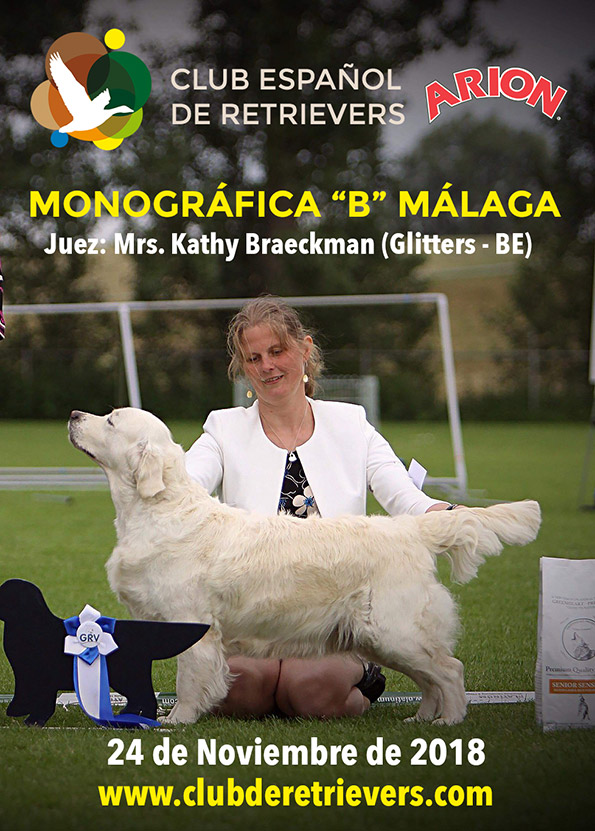 Sábado 24 de Noviembre, a partir de las 13.30/14.00 horasPabellón de Ferias y Congresos de MálagaJUEZ: Kathy Braeckman (Bélgica)Un año más volvemos a Málaga con nuestra tradicional MONOGRÁFICA B de ANDALUCÍAEste año tenemos como juez a Kathy Braeckman, uno de los jóvenes valores del Golden Retriever a nivel mundial, criadora de la raza con el afijo Glitters.Aprovechando las fechas, habrá muchos PREMIOS NAVIDEÑOS y compartiremos un aperitivo de Navidad mientras termina la Exposición Internacional de Málaga que, esta vez, es Punto Obligatorio para el Ch. De España y Mediterranean Winner. ¡No os perdáis la cita!INSCRIPCIONES HASTA EL  19/11/2018Jóvenes, Intermedia, Trabajo, Abierta y CampeonesBabies, Cachorros y VeteranosParejas, Lotes de Cría, ReproductoresSocios: GRATIS – No Socios: 10,00 €Métodos de Inscripción:Descargar el formulario adjunto y enviar a la dirección: inscripciones@clubderetrievers.com        -     Pago de inscripciones: Transferencia Bancaria Cuenta: ES91 0081 7363 6400 0127 2530 También se puede realizar la inscripción a través de la web www.clubderetrievers.comPara beneficiarse de los precios de socio es obligatorio estar al corriente de pago de las cuotas.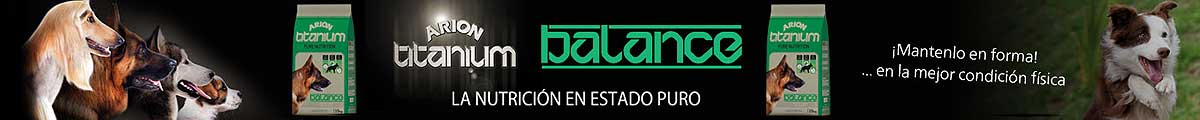 HOJA DE INSCRIPCIÓN – ENTRY FORMCLASES ADICIONALES – ADITIONAL CLASSESEjemplaresSociosNO Socios1º perro12,00 €15,00 €2º perro10,00 €12,00 €3º perro5,00 €10,00 €4º y sigs.GRATIS5,00 €EjemplaresSocios NO Socios1º perro10,00 €12,00 €2º perro5,00 €10,00 €3º y sigs.GRATIS5,00 €Nombre del perro/ Dog name:Nombre del perro/ Dog name:Nombre del perro/ Dog name:Nombre del perro/ Dog name:Raza/Breed:Raza/Breed:Clase/Class:Clase/Class:Clase/Class:LOE/Ped.number:Sexo/Sex:Sexo/Sex:Nacim./d.o.B.:Nacim./d.o.B.:Microchip:Padre/Father:Padre/Father:Padre/Father:Padre/Father:Padre/Father:Madre/Mother:Madre/Mother:Madre/Mother:Madre/Mother:Madre/Mother:Criador/Breeder:Criador/Breeder:Criador/Breeder:Criador/Breeder:Criador/Breeder:Propietario/Owner:Propietario/Owner:Propietario/Owner:Propietario/Owner:Propietario/Owner:Dirección/Address:Dirección/Address:Dirección/Address:Dirección/Address:Dirección/Address:Ciudad/City:Ciudad/City:Código Postal/Postal Code:Código Postal/Postal Code:Código Postal/Postal Code:País/Country:País/Country:País/Country:País/Country:País/Country:Socio CER/ Club Member:Socio CER/ Club Member:Socio CER/ Club Member:Socio CER/ Club Member:Socio CER/ Club Member:Teléfono/Phone:Teléfono/Phone:Teléfono/Phone:Teléfono/Phone:Teléfono/Phone:Email:Email:Email:Email:Email:Parejas/Brace:Lote Cría/ Breeders:Reproductor/Progeny: